ПОЛОЖЕНИЕ  о проведении I городского«Волшебный мир синтезатора»1. Учредители и организаторы конкурса - фестиваляДепартамент образования администрации Города Томска;МАОУ ДО Дом детского творчества «Созвездие»;Школа-студия «PIANOTOMSK».Цель и задачи конкурса - фестиваля:Цель конкурса - фестиваля - поддержка и развитие детского музыкального творчества на
ЭМИ в системе образования, укрепление культурного взаимодействия и сотрудничества
детских творческих коллективов.Задачи:популяризация и продвижение синтезатора как информационную технологию в
музыкальном образовании;выявление и поощрение одаренных авторов, аранжировщиков, исполнителей на ЭМИ,
педагогов и учащихся;обмен педагогическим опытом музыкантов и педагогов, работающих в области
электроакустической музыки.Условия и порядок проведения конкурса - фестиваля:Конкурс - фестиваль проводится 29.04.2017 на базе ДДТ «Созвездие» (г. Томск, ул.
Говорова 6).Участники конкурса - фестиваля:К участию в конкурсе - фестивале приглашаются учащиеся и педагоги общеобразовательных
учреждений и учреждений дополнительного образования по следующим возрастным
группам:7-10 лет;11-15 лет;16-18 лет;педагоги ОУ г. Томска.Номинации:синтезатор соло;ансамбль (ансамбль синтезаторов, смешанный ансамбль с обязательным
преимущественным участием синтезатора).Программные требования: - исполнение одной композиции, время звучания до 6 мин;не допускается использование при исполнении заготовок, заранее записанных в память
секвенсора (минусовой фонограммы);допускается применение Multipads;к исполнению допускаются музыкальные жанры: академический, 	народный,эстрадный, джаз.\начальнтверждаю»ительномуию детейЛапкина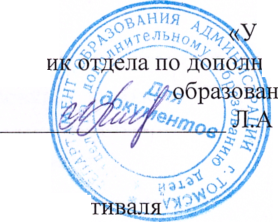 Критерии оценки: исполнительское мастерство;оригинальность и стилевая точность аранжировки, художественный уровень представляемой программы;соответствие репертуара Положению о конкурсе - фестивале;сценическая культура;Экспертная комиссия: В состав экспертной комиссии входят представители организационного комитета и ведущие педагоги-музыканты города.Подведение итогов и награждение участников:Победители конкурса - фестиваля определяются согласно количеству набранных баллов по номинациям и возрастным группам.- победители награждаются дипломами за I, II, III место;- участники конкурса - фестиваля награждаются сертификатом участника городского конкурса - фестиваля; - преподаватели, подготовившие победителей, получают благодарности;- награждение победителей и участников осуществляется после подведения итогов в день проведения конкурса - фестиваля.Жюри имеет право присуждать не все места, дублировать места, исходя из набранной суммы баллов. Условия участия в конкурсе - фестивале:на конкурс- фестиваль участники прибывают со своими инструментами и со своим оборудованием (кабели, переходники, наушники, микрофоны и т.д.), вся техника и комплектующие должны быть промаркированы;представляя свои выступления на конкурсе - фестивале, участники дают согласие на их безвозмездное опубликование;по завершении конкурса - фестиваля проводится награждение участников и круглый стол.Финансовые условия участия:Участие в конкурсе – фестивале является бесплатным.Организационные условия: Для участия в городском конкурсе - фестивале необходимо представить:заявку по форме (см. приложение) в отсканированном виде с подписью руководителя направляющего ОУ (формат JPEG, JPG) и текстовом редакторе WORD (формат DOC, DOCX);Отсканированное подтверждение возраста участников. Пакет документов на участие принимается до 10 апреля 2017 года на электронный адрес sozvezdie.tomsk@mail.ru.  В теме электронного письма должно быть указано: заявка на участие «Волшебный мир синтезатора 2017»Заявки, подготовленные и высланные с нарушением указанных требований, не рассматриваются.Поданная в адрес Оргкомитета заявка на участие в конкурсе - фестивале является подтверждением полного согласия с условиями проведения.  Контактная информация 8-952-802-59-15 Кондратьева Наталья Александровна, педагог фортепиано ДДТ «Созвездие»76-42-64  - Убель Юлия Анатольевна, методист ДДТ «Созвездие»ПриложениеЗАЯВКАУчастника  I городского конкурса - фестиваля «Волшебный мир синтезатора»1. а) ФИО участника(ов)___________________________________________________________________для коллектива с указанием инструментального состава2. Возраст участника на момент открытия фестиваля (для ансамбля указать возраст всех участников)___________________________________________________________________________________________________________________________________________________3. Номинация___________________________________________________________________4. Программа (автор, точное название, время звучания):__________________________________________________________________________________________________________________________________________________________6. Инструментарий и технологии, используемые на выступлении, модель, марка синтезатора:___________________________________________________________________________________________________________________________________________________7. ФИО педагога_______________________________________________________________8. Направляющее ОУ___________________________________________________________9.Контакты участника (телефон, адрес электронной почты)____________________________________________________________________________________________________________________________________________________Я, (ФИО)_____________________________________________________________________даю согласие на обработку своих персональных данных в порядке, предусмотренном ФЗ от 27.07.2006 г. №152 «О персональных данных»_______________________(________________________)«___»___________2017г.Заявка заверяется руководителем учреждения